ҠАРАР					№15		   	ПОСТАНОВЛЕНИЕ04 февраль 2019 й.					04 февраля 2019 г.О присвоении адреса объектам адресацииРуководствуясь Федеральным законом от 06.10.2003 № 131-ФЗ "Об общих принципах организации местного самоуправления в Российской Федерации", Федеральным законом от 28.12.2013 № 443-ФЗ "О федеральной информационной адресной системе и о внесении изменений в Федеральный закон "Об общих принципах организации местного самоуправления в Российской Федерации", Правилами присвоения, изменения и аннулирования адресов, утвержденными Постановлением Правительства Российской Федерации от 19.11.2014 № 1221, Администрация сельского  поселения  Тучубаевский  сельсовет  муниципального района Балтачевский район Республики Башкортостан п о с т а н о в л я е т :1. Присвоить следующие адреса:– земельному участку с кадастровым номером: 02:08:140801:117, присвоить адрес: Российская Федерация, Республика Башкортостан, Балтачевский муниципальный район, Сельское поселение Тучубаевский  сельсовет, деревня Верхнекансиярово, улица Ключевая, земельный участок 1;– земельному участку с кадастровым номером: 02:08:140801:137, присвоить адрес: Российская Федерация, Республика Башкортостан, Балтачевский муниципальный район, Сельское поселение Тучубаевский  сельсовет, деревня Верхнекансиярово, улица Ключевая, земельный участок 1а;– земельному участку с кадастровым номером: 02:08:140801:142, присвоить адрес: Российская Федерация, Республика Башкортостан, Балтачевский муниципальный район, Сельское поселение Тучубаевский  сельсовет, деревня Верхнекансиярово, улица Ключевая, земельный участок 2;– земельному участку с кадастровым номером: 02:08:140801:146, присвоить адрес: Российская Федерация, Республика Башкортостан, Балтачевский муниципальный район, Сельское поселение Тучубаевский  сельсовет, деревня Верхнекансиярово, улица Ключевая, земельный участок 3;– земельному участку с кадастровым номером: 02:08:140801:150, присвоить адрес: Российская Федерация, Республика Башкортостан, Балтачевский муниципальный район, Сельское поселение Тучубаевский  сельсовет, деревня Верхнекансиярово, улица Ключевая, земельный участок 4;– земельному участку с кадастровым номером: 02:08:140801:154, присвоить адрес: Российская Федерация, Республика Башкортостан, Балтачевский муниципальный район, Сельское поселение Тучубаевский  сельсовет, деревня Верхнекансиярово, улица Ключевая, земельный участок 5;– земельному участку с кадастровым номером: 02:08:140801:158, присвоить адрес: Российская Федерация, Республика Башкортостан, Балтачевский муниципальный район, Сельское поселение Тучубаевский  сельсовет, деревня Верхнекансиярово, улица Ключевая, земельный участок 6;– земельному участку с кадастровым номером: 02:08:140801:95, присвоить адрес: Российская Федерация, Республика Башкортостан, Балтачевский муниципальный район, Сельское поселение Тучубаевский  сельсовет, деревня Верхнекансиярово, улица Пушкина, земельный участок 1;– земельному участку с кадастровым номером: 02:08:140801:105, присвоить адрес: Российская Федерация, Республика Башкортостан, Балтачевский муниципальный район, Сельское поселение Тучубаевский  сельсовет, деревня Верхнекансиярово, улица Пушкина, земельный участок 2;– земельному участку с кадастровым номером: 02:08:140801:113, присвоить адрес: Российская Федерация, Республика Башкортостан, Балтачевский муниципальный район, Сельское поселение Тучубаевский  сельсовет, деревня Верхнекансиярово, улица Пушкина, земельный участок 3;– земельному участку с кадастровым номером: 02:08:140801:122, присвоить адрес: Российская Федерация, Республика Башкортостан, Балтачевский муниципальный район, Сельское поселение Тучубаевский  сельсовет, деревня Верхнекансиярово, улица Пушкина, земельный участок 4;– земельному участку с кадастровым номером: 02:08:140801:134, присвоить адрес: Российская Федерация, Республика Башкортостан, Балтачевский муниципальный район, Сельское поселение Тучубаевский  сельсовет, деревня Верхнекансиярово, улица Пушкина, земельный участок 5;– земельному участку с кадастровым номером: 02:08:140801:139, присвоить адрес: Российская Федерация, Республика Башкортостан, Балтачевский муниципальный район, Сельское поселение Тучубаевский  сельсовет, деревня Верхнекансиярово, улица Пушкина, земельный участок 6;– земельному участку с кадастровым номером: 02:08:140801:143, присвоить адрес: Российская Федерация, Республика Башкортостан, Балтачевский муниципальный район, Сельское поселение Тучубаевский  сельсовет, деревня Верхнекансиярово, улица Пушкина, земельный участок 7;– земельному участку с кадастровым номером: 02:08:140801:147, присвоить адрес: Российская Федерация, Республика Башкортостан, Балтачевский муниципальный район, Сельское поселение Тучубаевский  сельсовет, деревня Верхнекансиярово, улица Пушкина, земельный участок 8;– земельному участку с кадастровым номером: 02:08:140801:304, присвоить адрес: Российская Федерация, Республика Башкортостан, Балтачевский муниципальный район, Сельское поселение Тучубаевский  сельсовет, деревня Верхнекансиярово, улица Пушкина, земельный участок 9;– земельному участку с кадастровым номером: 02:08:140801:75, присвоить адрес: Российская Федерация, Республика Башкортостан, Балтачевский муниципальный район, Сельское поселение Тучубаевский  сельсовет, деревня Верхнекансиярово, улица Колхозная, земельный участок 1;– земельному участку с кадастровым номером: 02:08:140801:83, присвоить адрес: Российская Федерация, Республика Башкортостан, Балтачевский муниципальный район, Сельское поселение Тучубаевский  сельсовет, деревня Верхнекансиярово, улица Колхозная, земельный участок 3;– земельному участку с кадастровым номером: 02:08:140801:90, присвоить адрес: Российская Федерация, Республика Башкортостан, Балтачевский муниципальный район, Сельское поселение Тучубаевский  сельсовет, деревня Верхнекансиярово, улица Колхозная, земельный участок 4;– земельному участку с кадастровым номером: 02:08:140801:96, присвоить адрес: Российская Федерация, Республика Башкортостан, Балтачевский муниципальный район, Сельское поселение Тучубаевский  сельсовет, деревня Верхнекансиярово, улица Колхозная, земельный участок 5;– земельному участку с кадастровым номером: 02:08:140801:97, присвоить адрес: Российская Федерация, Республика Башкортостан, Балтачевский муниципальный район, Сельское поселение Тучубаевский  сельсовет, деревня Верхнекансиярово, улица Колхозная, земельный участок 6;– земельному участку с кадастровым номером: 02:08:140801:114, присвоить адрес: Российская Федерация, Республика Башкортостан, Балтачевский муниципальный район, Сельское поселение Тучубаевский  сельсовет, деревня Верхнекансиярово, улица Колхозная, земельный участок 7;– земельному участку с кадастровым номером: 02:08:140801:116, присвоить адрес: Российская Федерация, Республика Башкортостан, Балтачевский муниципальный район, Сельское поселение Тучубаевский  сельсовет, деревня Верхнекансиярово, улица Колхозная, земельный участок 8;– земельному участку с кадастровым номером: 02:08:140801:123, присвоить адрес: Российская Федерация, Республика Башкортостан, Балтачевский муниципальный район, Сельское поселение Тучубаевский  сельсовет, деревня Верхнекансиярово, улица Колхозная, земельный участок 9;– земельному участку с кадастровым номером: 02:08:140801:124, присвоить адрес: Российская Федерация, Республика Башкортостан, Балтачевский муниципальный район, Сельское поселение Тучубаевский  сельсовет, деревня Верхнекансиярово, улица Колхозная, земельный участок 10;– земельному участку с кадастровым номером: 02:08:140801:129, присвоить адрес: Российская Федерация, Республика Башкортостан, Балтачевский муниципальный район, Сельское поселение Тучубаевский  сельсовет, деревня Верхнекансиярово, улица Колхозная, земельный участок 11;– земельному участку с кадастровым номером: 02:08:140801:136, присвоить адрес: Российская Федерация, Республика Башкортостан, Балтачевский муниципальный район, Сельское поселение Тучубаевский  сельсовет, деревня Верхнекансиярово, улица Колхозная, земельный участок 12;– земельному участку с кадастровым номером: 02:08:140801:135, присвоить адрес: Российская Федерация, Республика Башкортостан, Балтачевский муниципальный район, Сельское поселение Тучубаевский  сельсовет, деревня Верхнекансиярово, улица Колхозная, земельный участок 13;– земельному участку с кадастровым номером: 02:08:140801:145, присвоить адрес: Российская Федерация, Республика Башкортостан, Балтачевский муниципальный район, Сельское поселение Тучубаевский  сельсовет, деревня Верхнекансиярово, улица Колхозная, земельный участок 14;– земельному участку с кадастровым номером: 02:08:140801:144, присвоить адрес: Российская Федерация, Республика Башкортостан, Балтачевский муниципальный район, Сельское поселение Тучубаевский  сельсовет, деревня Верхнекансиярово, улица Колхозная, земельный участок 15;– земельному участку с кадастровым номером: 02:08:140801:149, присвоить адрес: Российская Федерация, Республика Башкортостан, Балтачевский муниципальный район, Сельское поселение Тучубаевский  сельсовет, деревня Верхнекансиярово, улица Колхозная, земельный участок 16;– земельному участку с кадастровым номером: 02:08:140801:148, присвоить адрес: Российская Федерация, Республика Башкортостан, Балтачевский муниципальный район, Сельское поселение Тучубаевский  сельсовет, деревня Верхнекансиярово, улица Колхозная, земельный участок 17;– земельному участку с кадастровым номером: 02:08:140801:153, присвоить адрес: Российская Федерация, Республика Башкортостан, Балтачевский муниципальный район, Сельское поселение Тучубаевский  сельсовет, деревня Верхнекансиярово, улица Колхозная, земельный участок 18;– земельному участку с кадастровым номером: 02:08:140801:156, присвоить адрес: Российская Федерация, Республика Башкортостан, Балтачевский муниципальный район, Сельское поселение Тучубаевский  сельсовет, деревня Верхнекансиярово, улица Колхозная, земельный участок 19;– земельному участку с кадастровым номером: 02:08:140801:157, присвоить адрес: Российская Федерация, Республика Башкортостан, Балтачевский муниципальный район, Сельское поселение Тучубаевский  сельсовет, деревня Верхнекансиярово, улица Колхозная, земельный участок 20;– земельному участку с кадастровым номером: 02:08:140801:159, присвоить адрес: Российская Федерация, Республика Башкортостан, Балтачевский муниципальный район, Сельское поселение Тучубаевский  сельсовет, деревня Верхнекансиярово, улица Колхозная, земельный участок 21;– земельному участку с кадастровым номером: 02:08:140801:161, присвоить адрес: Российская Федерация, Республика Башкортостан, Балтачевский муниципальный район, Сельское поселение Тучубаевский  сельсовет, деревня Верхнекансиярово, улица Колхозная, земельный участок 22;– земельному участку с кадастровым номером: 02:08:140801:160, присвоить адрес: Российская Федерация, Республика Башкортостан, Балтачевский муниципальный район, Сельское поселение Тучубаевский  сельсовет, деревня Верхнекансиярово, улица Колхозная, земельный участок 23;– земельному участку с кадастровым номером: 02:08:140801:165, присвоить адрес: Российская Федерация, Республика Башкортостан, Балтачевский муниципальный район, Сельское поселение Тучубаевский  сельсовет, деревня Верхнекансиярово, улица Колхозная, земельный участок 24;– земельному участку с кадастровым номером: 02:08:140801:164, присвоить адрес: Российская Федерация, Республика Башкортостан, Балтачевский муниципальный район, Сельское поселение Тучубаевский  сельсовет, деревня Верхнекансиярово, улица Колхозная, земельный участок 25;– земельному участку с кадастровым номером: 02:08:140801:169, присвоить адрес: Российская Федерация, Республика Башкортостан, Балтачевский муниципальный район, Сельское поселение Тучубаевский  сельсовет, деревня Верхнекансиярово, улица Колхозная, земельный участок 26;– земельному участку с кадастровым номером: 02:08:140801:168, присвоить адрес: Российская Федерация, Республика Башкортостан, Балтачевский муниципальный район, Сельское поселение Тучубаевский  сельсовет, деревня Верхнекансиярово, улица Колхозная, земельный участок 27;– земельному участку с кадастровым номером: 02:08:140801:35, присвоить адрес: Российская Федерация, Республика Башкортостан, Балтачевский муниципальный район, Сельское поселение Тучубаевский  сельсовет, деревня Верхнекансиярово, улица Школьная, земельный участок 1;– земельному участку с кадастровым номером: 02:08:140801:78, присвоить адрес: Российская Федерация, Республика Башкортостан, Балтачевский муниципальный район, Сельское поселение Тучубаевский  сельсовет, деревня Верхнекансиярово, улица Школьная, земельный участок 2;– земельному участку с кадастровым номером: 02:08:140801:53, присвоить адрес: Российская Федерация, Республика Башкортостан, Балтачевский муниципальный район, Сельское поселение Тучубаевский  сельсовет, деревня Верхнекансиярово, улица Школьная, земельный участок 3;– земельному участку с кадастровым номером: 02:08:140801:82, присвоить адрес: Российская Федерация, Республика Башкортостан, Балтачевский муниципальный район, Сельское поселение Тучубаевский  сельсовет, деревня Верхнекансиярово, улица Школьная, земельный участок 4;– земельному участку с кадастровым номером: 02:08:140801:71, присвоить адрес: Российская Федерация, Республика Башкортостан, Балтачевский муниципальный район, Сельское поселение Тучубаевский  сельсовет, деревня Верхнекансиярово, улица Школьная, земельный участок 5;– земельному участку с кадастровым номером: 02:08:140801:88, присвоить адрес: Российская Федерация, Республика Башкортостан, Балтачевский муниципальный район, Сельское поселение Тучубаевский  сельсовет, деревня Верхнекансиярово, улица Школьная, земельный участок 6;– земельному участку с кадастровым номером: 02:08:140801:104, присвоить адрес: Российская Федерация, Республика Башкортостан, Балтачевский муниципальный район, Сельское поселение Тучубаевский  сельсовет, деревня Верхнекансиярово, улица Школьная, земельный участок 8;– земельному участку с кадастровым номером: 02:08:140801:81, присвоить адрес: Российская Федерация, Республика Башкортостан, Балтачевский муниципальный район, Сельское поселение Тучубаевский  сельсовет, деревня Верхнекансиярово, улица Школьная, земельный участок 9;– земельному участку с кадастровым номером: 02:08:140801:112, присвоить адрес: Российская Федерация, Республика Башкортостан, Балтачевский муниципальный район, Сельское поселение Тучубаевский  сельсовет, деревня Верхнекансиярово, улица Школьная, земельный участок 10;– земельному участку с кадастровым номером: 02:08:140801:93, присвоить адрес: Российская Федерация, Республика Башкортостан, Балтачевский муниципальный район, Сельское поселение Тучубаевский  сельсовет, деревня Верхнекансиярово, улица Школьная, земельный участок 11;– земельному участку с кадастровым номером: 02:08:140801:128, присвоить адрес: Российская Федерация, Республика Башкортостан, Балтачевский муниципальный район, Сельское поселение Тучубаевский  сельсовет, деревня Верхнекансиярово, улица Школьная, земельный участок 12;– земельному участку с кадастровым номером: 02:08:140801:103, присвоить адрес: Российская Федерация, Республика Башкортостан, Балтачевский муниципальный район, Сельское поселение Тучубаевский  сельсовет, деревня Верхнекансиярово, улица Школьная, земельный участок 13;– земельному участку с кадастровым номером: 02:08:140801:111, присвоить адрес: Российская Федерация, Республика Башкортостан, Балтачевский муниципальный район, Сельское поселение Тучубаевский  сельсовет, деревня Верхнекансиярово, улица Школьная, земельный участок 15;– земельному участку с кадастровым номером: 02:08:140801:119, присвоить адрес: Российская Федерация, Республика Башкортостан, Балтачевский муниципальный район, Сельское поселение Тучубаевский  сельсовет, деревня Верхнекансиярово, улица Школьная, земельный участок 17;– земельному участку с кадастровым номером: 02:08:140801:32, присвоить адрес: Российская Федерация, Республика Башкортостан, Балтачевский муниципальный район, Сельское поселение Тучубаевский  сельсовет, деревня Верхнекансиярово, улица Садовая, земельный участок 1;– земельному участку с кадастровым номером: 02:08:140801:33, присвоить адрес: Российская Федерация, Республика Башкортостан, Балтачевский муниципальный район, Сельское поселение Тучубаевский  сельсовет, деревня Верхнекансиярово, улица Садовая, земельный участок 2;– земельному участку с кадастровым номером: 02:08:140801:52, присвоить адрес: Российская Федерация, Республика Башкортостан, Балтачевский муниципальный район, Сельское поселение Тучубаевский  сельсовет, деревня Верхнекансиярово, улица Садовая, земельный участок 3;– земельному участку с кадастровым номером: 02:08:140801:64, присвоить адрес: Российская Федерация, Республика Башкортостан, Балтачевский муниципальный район, Сельское поселение Тучубаевский  сельсовет, деревня Верхнекансиярово, улица Садовая, земельный участок 4;– земельному участку с кадастровым номером: 02:08:140801:70, присвоить адрес: Российская Федерация, Республика Башкортостан, Балтачевский муниципальный район, Сельское поселение Тучубаевский  сельсовет, деревня Верхнекансиярово, улица Садовая, земельный участок 5;– земельному участку с кадастровым номером: 02:08:140801:77, присвоить адрес: Российская Федерация, Республика Башкортостан, Балтачевский муниципальный район, Сельское поселение Тучубаевский  сельсовет, деревня Верхнекансиярово, улица Садовая, земельный участок 6;– земельному участку с кадастровым номером: 02:08:140801:80, присвоить адрес: Российская Федерация, Республика Башкортостан, Балтачевский муниципальный район, Сельское поселение Тучубаевский  сельсовет, деревня Верхнекансиярово, улица Садовая, земельный участок 7;– земельному участку с кадастровым номером: 02:08:140801:86, присвоить адрес: Российская Федерация, Республика Башкортостан, Балтачевский муниципальный район, Сельское поселение Тучубаевский  сельсовет, деревня Верхнекансиярово, улица Садовая, земельный участок 8;– земельному участку с кадастровым номером: 02:08:140801:92, присвоить адрес: Российская Федерация, Республика Башкортостан, Балтачевский муниципальный район, Сельское поселение Тучубаевский  сельсовет, деревня Верхнекансиярово, улица Садовая, земельный участок 9;– земельному участку с кадастровым номером: 02:08:140801:102, присвоить адрес: Российская Федерация, Республика Башкортостан, Балтачевский муниципальный район, Сельское поселение Тучубаевский  сельсовет, деревня Верхнекансиярово, улица Садовая, земельный участок 10;– земельному участку с кадастровым номером: 02:08:140801:110, присвоить адрес: Российская Федерация, Республика Башкортостан, Балтачевский муниципальный район, Сельское поселение Тучубаевский  сельсовет, деревня Верхнекансиярово, улица Садовая, земельный участок 11;– земельному участку с кадастровым номером: 02:08:140801:127, присвоить адрес: Российская Федерация, Республика Башкортостан, Балтачевский муниципальный район, Сельское поселение Тучубаевский  сельсовет, деревня Верхнекансиярово, улица Садовая, земельный участок 12;– земельному участку с кадастровым номером: 02:08:140801:305, присвоить адрес: Российская Федерация, Республика Башкортостан, Балтачевский муниципальный район, Сельское поселение Тучубаевский  сельсовет, деревня Верхнекансиярово, улица Садовая, земельный участок 13;– земельному участку с кадастровым номером: 02:08:140801:55, присвоить адрес: Российская Федерация, Республика Башкортостан, Балтачевский муниципальный район, Сельское поселение Тучубаевский  сельсовет, деревня Верхнекансиярово, улица Центральная, земельный участок 2;– земельному участку с кадастровым номером: 02:08:140801:10, присвоить адрес: Российская Федерация, Республика Башкортостан, Балтачевский муниципальный район, Сельское поселение Тучубаевский  сельсовет, деревня Верхнекансиярово, улица Центральная, земельный участок 3;– земельному участку с кадастровым номером: 02:08:140801:56, присвоить адрес: Российская Федерация, Республика Башкортостан, Балтачевский муниципальный район, Сельское поселение Тучубаевский  сельсовет, деревня Верхнекансиярово, улица Центральная, земельный участок 4;– земельному участку с кадастровым номером: 02:08:140801:11, присвоить адрес: Российская Федерация, Республика Башкортостан, Балтачевский муниципальный район, Сельское поселение Тучубаевский  сельсовет, деревня Верхнекансиярово, улица Центральная, земельный участок 5;– земельному участку с кадастровым номером: 02:08:140801:57, присвоить адрес: Российская Федерация, Республика Башкортостан, Балтачевский муниципальный район, Сельское поселение Тучубаевский  сельсовет, деревня Верхнекансиярово, улица Центральная, земельный участок 6;– земельному участку с кадастровым номером: 02:08:140801:281, присвоить адрес: Российская Федерация, Республика Башкортостан, Балтачевский муниципальный район, Сельское поселение Тучубаевский  сельсовет, деревня Верхнекансиярово, улица Центральная, земельный участок 6/1;– земельному участку с кадастровым номером: 02:08:140801:19, присвоить адрес: Российская Федерация, Республика Башкортостан, Балтачевский муниципальный район, Сельское поселение Тучубаевский  сельсовет, деревня Верхнекансиярово, улица Центральная, земельный участок 7;– земельному участку с кадастровым номером: 02:08:140801:66, присвоить адрес: Российская Федерация, Республика Башкортостан, Балтачевский муниципальный район, Сельское поселение Тучубаевский  сельсовет, деревня Верхнекансиярово, улица Центральная, земельный участок 8;– земельному участку с кадастровым номером: 02:08:140801:20, присвоить адрес: Российская Федерация, Республика Башкортостан, Балтачевский муниципальный район, Сельское поселение Тучубаевский  сельсовет, деревня Верхнекансиярово, улица Центральная, земельный участок 9;– земельному участку с кадастровым номером: 02:08:140801:99, присвоить адрес: Российская Федерация, Республика Башкортостан, Балтачевский муниципальный район, Сельское поселение Тучубаевский  сельсовет, деревня Верхнекансиярово, улица Центральная, земельный участок 10;– земельному участку с кадастровым номером: 02:08:140801:22, присвоить адрес: Российская Федерация, Республика Башкортостан, Балтачевский муниципальный район, Сельское поселение Тучубаевский  сельсовет, деревня Верхнекансиярово, улица Центральная, земельный участок 11;– земельному участку с кадастровым номером: 02:08:140801:100, присвоить адрес: Российская Федерация, Республика Башкортостан, Балтачевский муниципальный район, Сельское поселение Тучубаевский  сельсовет, деревня Верхнекансиярово, улица Центральная, земельный участок 12;– земельному участку с кадастровым номером: 02:08:140801:36, присвоить адрес: Российская Федерация, Республика Башкортостан, Балтачевский муниципальный район, Сельское поселение Тучубаевский  сельсовет, деревня Верхнекансиярово, улица Центральная, земельный участок 13;– земельному участку с кадастровым номером: 02:08:140801:101, присвоить адрес: Российская Федерация, Республика Башкортостан, Балтачевский муниципальный район, Сельское поселение Тучубаевский  сельсовет, деревня Верхнекансиярово, улица Центральная, земельный участок 14;– земельному участку с кадастровым номером: 02:08:140801:38, присвоить адрес: Российская Федерация, Республика Башкортостан, Балтачевский муниципальный район, Сельское поселение Тучубаевский  сельсовет, деревня Верхнекансиярово, улица Центральная, земельный участок 15;– земельному участку с кадастровым номером: 02:08:140801:106, присвоить адрес: Российская Федерация, Республика Башкортостан, Балтачевский муниципальный район, Сельское поселение Тучубаевский  сельсовет, деревня Верхнекансиярово, улица Центральная, земельный участок 16;– земельному участку с кадастровым номером: 02:08:140801:39, присвоить адрес: Российская Федерация, Республика Башкортостан, Балтачевский муниципальный район, Сельское поселение Тучубаевский  сельсовет, деревня Верхнекансиярово, улица Центральная, земельный участок 17;– земельному участку с кадастровым номером: 02:08:140801:107, присвоить адрес: Российская Федерация, Республика Башкортостан, Балтачевский муниципальный район, Сельское поселение Тучубаевский  сельсовет, деревня Верхнекансиярово, улица Центральная, земельный участок 18;– земельному участку с кадастровым номером: 02:08:140801:41, присвоить адрес: Российская Федерация, Республика Башкортостан, Балтачевский муниципальный район, Сельское поселение Тучубаевский  сельсовет, деревня Верхнекансиярово, улица Центральная, земельный участок 19;– земельному участку с кадастровым номером: 02:08:140801:108, присвоить адрес: Российская Федерация, Республика Башкортостан, Балтачевский муниципальный район, Сельское поселение Тучубаевский  сельсовет, деревня Верхнекансиярово, улица Центральная, земельный участок 20;– земельному участку с кадастровым номером: 02:08:140801:60, присвоить адрес: Российская Федерация, Республика Башкортостан, Балтачевский муниципальный район, Сельское поселение Тучубаевский  сельсовет, деревня Верхнекансиярово, улица Центральная, земельный участок 21;– земельному участку с кадастровым номером: 02:08:140801:61, присвоить адрес: Российская Федерация, Республика Башкортостан, Балтачевский муниципальный район, Сельское поселение Тучубаевский  сельсовет, деревня Верхнекансиярово, улица Центральная, земельный участок 23;– земельному участку с кадастровым номером: 02:08:140801:63, присвоить адрес: Российская Федерация, Республика Башкортостан, Балтачевский муниципальный район, Сельское поселение Тучубаевский  сельсовет, деревня Верхнекансиярово, улица Центральная, земельный участок 25;– земельному участку с кадастровым номером: 02:08:140801:67, присвоить адрес: Российская Федерация, Республика Башкортостан, Балтачевский муниципальный район, Сельское поселение Тучубаевский  сельсовет, деревня Верхнекансиярово, улица Центральная, земельный участок 27;– земельному участку с кадастровым номером: 02:08:140801:68, присвоить адрес: Российская Федерация, Республика Башкортостан, Балтачевский муниципальный район, Сельское поселение Тучубаевский  сельсовет, деревня Верхнекансиярово, улица Центральная, земельный участок 29;– земельному участку с кадастровым номером: 02:08:140801:69, присвоить адрес: Российская Федерация, Республика Башкортостан, Балтачевский муниципальный район, Сельское поселение Тучубаевский  сельсовет, деревня Верхнекансиярово, улица Центральная, земельный участок 31;– земельному участку с кадастровым номером: 02:08:140801:76, присвоить адрес: Российская Федерация, Республика Башкортостан, Балтачевский муниципальный район, Сельское поселение Тучубаевский  сельсовет, деревня Верхнекансиярово, улица Центральная, земельный участок 33;– земельному участку с кадастровым номером: 02:08:140801:85, присвоить адрес: Российская Федерация, Республика Башкортостан, Балтачевский муниципальный район, Сельское поселение Тучубаевский  сельсовет, деревня Верхнекансиярово, улица Центральная, земельный участок 35;– земельному участку с кадастровым номером: 02:08:140801:3, присвоить адрес: Российская Федерация, Республика Башкортостан, Балтачевский муниципальный район, Сельское поселение Тучубаевский  сельсовет, деревня Верхнекансиярово, улица Комсомольская, земельный участок 1;– земельному участку с кадастровым номером: 02:08:140801:4, присвоить адрес: Российская Федерация, Республика Башкортостан, Балтачевский муниципальный район, Сельское поселение Тучубаевский  сельсовет, деревня Верхнекансиярово, улица Комсомольская, земельный участок 2;– земельному участку с кадастровым номером: 02:08:140801:6, присвоить адрес: Российская Федерация, Республика Башкортостан, Балтачевский муниципальный район, Сельское поселение Тучубаевский  сельсовет, деревня Верхнекансиярово, улица Комсомольская, земельный участок 3;– земельному участку с кадастровым номером: 02:08:140801:7, присвоить адрес: Российская Федерация, Республика Башкортостан, Балтачевский муниципальный район, Сельское поселение Тучубаевский  сельсовет, деревня Верхнекансиярово, улица Комсомольская, земельный участок 4;– земельному участку с кадастровым номером: 02:08:140801:8, присвоить адрес: Российская Федерация, Республика Башкортостан, Балтачевский муниципальный район, Сельское поселение Тучубаевский  сельсовет, деревня Верхнекансиярово, улица Комсомольская, земельный участок 5;– земельному участку с кадастровым номером: 02:08:140801:9, присвоить адрес: Российская Федерация, Республика Башкортостан, Балтачевский муниципальный район, Сельское поселение Тучубаевский  сельсовет, деревня Верхнекансиярово, улица Комсомольская, земельный участок 6;– земельному участку с кадастровым номером: 02:08:140801:13, присвоить адрес: Российская Федерация, Республика Башкортостан, Балтачевский муниципальный район, Сельское поселение Тучубаевский  сельсовет, деревня Верхнекансиярово, улица Комсомольская, земельный участок 7;– земельному участку с кадастровым номером: 02:08:140801:14, присвоить адрес: Российская Федерация, Республика Башкортостан, Балтачевский муниципальный район, Сельское поселение Тучубаевский  сельсовет, деревня Верхнекансиярово, улица Комсомольская, земельный участок 8;– земельному участку с кадастровым номером: 02:08:140801:15, присвоить адрес: Российская Федерация, Республика Башкортостан, Балтачевский муниципальный район, Сельское поселение Тучубаевский  сельсовет, деревня Верхнекансиярово, улица Комсомольская, земельный участок 9;– земельному участку с кадастровым номером: 02:08:140801:16, присвоить адрес: Российская Федерация, Республика Башкортостан, Балтачевский муниципальный район, Сельское поселение Тучубаевский  сельсовет, деревня Верхнекансиярово, улица Комсомольская, земельный участок 10;– земельному участку с кадастровым номером: 02:08:140801:17, присвоить адрес: Российская Федерация, Республика Башкортостан, Балтачевский муниципальный район, Сельское поселение Тучубаевский  сельсовет, деревня Верхнекансиярово, улица Комсомольская, земельный участок 11;– земельному участку с кадастровым номером: 02:08:140801:24, присвоить адрес: Российская Федерация, Республика Башкортостан, Балтачевский муниципальный район, Сельское поселение Тучубаевский  сельсовет, деревня Верхнекансиярово, улица Комсомольская, земельный участок 12;– земельному участку с кадастровым номером: 02:08:140801:13, присвоить адрес: Российская Федерация, Республика Башкортостан, Балтачевский муниципальный район, Сельское поселение Тучубаевский  сельсовет, деревня Верхнекансиярово, улица Комсомольская, земельный участок 26;– земельному участку с кадастровым номером: 02:08:140801:27, присвоить адрес: Российская Федерация, Республика Башкортостан, Балтачевский муниципальный район, Сельское поселение Тучубаевский  сельсовет, деревня Верхнекансиярово, улица Комсомольская, земельный участок 14;– земельному участку с кадастровым номером: 02:08:140801:29, присвоить адрес: Российская Федерация, Республика Башкортостан, Балтачевский муниципальный район, Сельское поселение Тучубаевский  сельсовет, деревня Верхнекансиярово, улица Комсомольская, земельный участок 15;– земельному участку с кадастровым номером: 02:08:140801:47, присвоить адрес: Российская Федерация, Республика Башкортостан, Балтачевский муниципальный район, Сельское поселение Тучубаевский  сельсовет, деревня Верхнекансиярово, улица Комсомольская, земельный участок 16;– земельному участку с кадастровым номером: 02:08:140801:48, присвоить адрес: Российская Федерация, Республика Башкортостан, Балтачевский муниципальный район, Сельское поселение Тучубаевский  сельсовет, деревня Верхнекансиярово, улица Комсомольская, земельный участок 17;– земельному участку с кадастровым номером: 02:08:140801:49, присвоить адрес: Российская Федерация, Республика Башкортостан, Балтачевский муниципальный район, Сельское поселение Тучубаевский  сельсовет, деревня Верхнекансиярово, улица Комсомольская, земельный участок 18;– земельному участку с кадастровым номером: 02:08:140801:174, присвоить адрес: Российская Федерация, Республика Башкортостан, Балтачевский муниципальный район, Сельское поселение Тучубаевский  сельсовет, деревня Верхнекансиярово, улица Комсомольская, земельный участок 19;– земельному участку с кадастровым номером: 02:08:140801:79, присвоить адрес: Российская Федерация, Республика Башкортостан, Балтачевский муниципальный район, Сельское поселение Тучубаевский  сельсовет, деревня Верхнекансиярово, улица Комсомольская, земельный участок 20;2. Настоящее постановление  вступает в силу с момента подписания.3. Контроль над выполнением настоящего постановления оставляю за собой.Глава сельского поселения                                                  Д.Ф.Гафуров БАШКОРТОСТАН  РЕСПУБЛИКАҺЫБАЛТАС РАЙОНЫМУНИЦИПАЛЬ РАЙОНЫНЫҢ ТУБЭНГЕ КАРЫШ АУЫЛ СОВЕТЫ АУЫЛБИЛӘМӘҺЕ ХАКИМИӘТЕ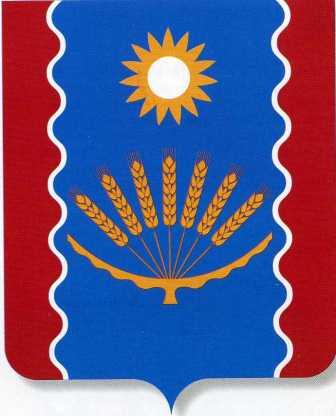 АДМИНИСТРАЦИЯ СЕЛЬСКОГОПОСЕЛЕНИЯ ТУЧУБАЕВСКИЙСЕЛЬСОВЕТ МУНИЦИПАЛЬНОГО  РАЙОНАБАЛТАЧЕВСКИЙ  РАЙОН РЕСПУБЛИКИ  БАШКОРТОСТАН